RENCANA PEMBELAJARAN SEMESTER (RPS)Rencana Pembelajaran: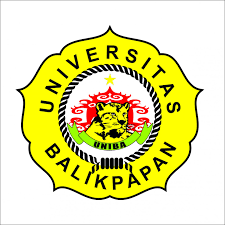 UNIVERSITAS BALIKPAPANFAKULTAS EKONOMIPROGRAM STUDI MANAJEMENNama Mata Kuliah: Matematika BisnisSemester:II (Dua)Mata Kuliah Prasyarat:Kode Mata Kuliah:106102211Bobot SKS: 2 SKSDosen Pengampu: Tutik Yuliani, S.E., M.Si.Capaian Pembelajaran Lulusan Prodi yang Dibebankan pada Mata Kuliah S9 Menunjukkan sikap bertanggung jawab atas pekerjkaan di bidang keahliannya secara mandiri. KU1 Mampu menerapkan pemikiran logis, kritis, sistematis, dan inovatif dalam konteks pengembangan atau implementasi ilmu pengetahuan dan teknologi yang memperhatikan dan menerapkan nilai humaniora yang sesuai dengan bidang keahliannya.KK2 Mampu melaksanakan fungsi organisasi (pemasaran, operasi, sumber daya manusia, keuangan, dan strategi) pada level operasioanl diberbagai tipe organisasi.KP3 Menguasai prinsip kepemimpinan dan kewirausahaan dalam bernagai bidang organisasi.Capaian Pembelajaran Mata Kuliah	Mahasiswa mampu memahami, mengenal penerapan, dan pemanfaatan berbagai materi dasar ke dalam konsep-konsep dasar ekonomi dengan menggunakan alat-alat analisis matematis serta menajamkan analisis ekonomi dengan menggunakan pendekatan dan metode matematis, serta mampu menganalisis perekonomian secara matematis menetapkan keputusan.Deskripsi Mata Kuliah	Pada mata kuliah ini mahasiswa mampu menjelaskan, menghitung dan mengaplikasikannya dalam penerapan ekonomi tentang fungsi, fungsi linier dan persamaan garis lurus, fungsi tan-linier dan aplikasinya dalam ekonomi, limit suatu fungsi, hitung diferensial, matrik dan pembalikan matrik.Daftar Referensi Alpha C. Chiang, Fundamental Methods of Mathematical Economics, McGraw-Hill, New York.Dumairy, Matematika Terapan untuk Bisnis dan Ekonomi, BPFE, Yogyakarta.Pertemuan Ke-1Pertemuan Ke-1Kemampuan Khusus (Sub-CPMK)Menyampaikan kontrak pembelajaranIndikator-Materi Pokok (Bahan Kajian) Membahas kontrak kuliah yang meliputi penyampaian tatap muka minimal dalam satu semester, penilaian dalam pembelajaran (kuis/tugas, UTS, dan UAS), peraturan dalam proses pembelajaran, dan penyampaian RPS.Metode/Model PembelajaranModel: Contextual LearningMetode: CeramahPengalaman BelajarMemperhatikan penjelasan dosen mengenai kontrak perkuliahan dalam satu semester PenilaianJenis:-Kriteria:-Bobot:-Waktu2 x 30 menitReferensi-Pertemuan Ke-2Pertemuan Ke-2Kemampuan Khusus (Sub-CPMK)Mahasiswa mampu menjelaskan apa yang dimaksud dengan fungsi linier dan non linier serta dapat menjelaskan cara menggambarkannnya.IndikatorMenjelaskan pengertian fungsi linierMenjelaskan pengertian fungsi non linierMenjelaskan cara mengambar kurva garis linierMenjelaskan cara menggambar kurva non linierMateri Pokok (Bahan Kajian)Pengertian fungsi linierPengertian fungsi non linierCara menggambar garis linierCara menggambar kurva non linierMetode/Model PembelajaranModel: Contextual LearningMetode: Ceramah, tanya jawabPengalaman Belajar Mahasiswa mempelajarai dan mendiskusikan fungsi linier dan non linierPenilaianJenis:Diskusi tanya jawabKriteria:Dapat mnejelaskan yang dimaksud dengan fungsi linier dan non linier serta dapat menjelaskan cara menggambarkannyaBobot:10%Waktu2 x 30 menitReferensiBuku 1,2Pertemuan Ke-3Pertemuan Ke-3Kemampuan Khusus (Sub-CPMK)Mampu menjelaskan cara menghitung persamaan linier dengan metode dwi koordinat, koordinat lereng, penggal lereng, subsitusi, eleminasi, determinan.IndikatorMenjelaskan cara menghitung persamaan linier dengan metode dwi koordinatMenjelaskan cara menghitung koordinat lereng, pengal lerengMenjelaskan cara menghitung subsitusi, eleminasi, determinanMateri Pokok (Bahan Kajian)Metode dwi koordinatMetode koordinat lerengMetode subsitusi, eleminasi, determinanMetode/Model PembelajaranModel: Contextual LearningMetode: Diskusi dan CeramahPengalaman BelajarMahasiswa mampelajari dan mendiskusikan cara menghitung persamaan linier dengan metode dwi koordinat, koordinat lereng, penggal lereng, subsitusi, eleminasi, determinan.PenilaianJenis:Ceramah, diskusi tanya jawabKriteria:Penguasaan dalam menjelaskan materi , cara menghitung persamaan linier dengan metode dwi koordinat, koordinat lereng, penggal lereng, subsitusi, eleminasi, determinanBobot:10%Waktu2 x 30 menitReferensiBuku 1,2Pertemuan Ke-4Pertemuan Ke-4Kemampuan Khusus (Sub-CPMK)Mampu menjelaskan fungsi linier dalam ekonomi dengan menggunakan analisis bisnis serta dapat menjelaskan apa yang dimaksud dengan fungsi IS dan LMIndikatorMenjelaskan fungsi penerimaanMenjelaskan analisis bisnis (impas, keuntungan, kerugian)Menjelaskan fungsi konsumsi dan fungsi tabunganMenjelaskan fungsi IS, fungsi LM, dan keseimbangan IS-LMMateri Pokok (Bahan Kajian)Fungsi penerimaanAnalisis bisnisFungsi konsumsiFungsi tabunganAnalisis IS LMMetode/Model PembelajaranModel: Contextual LearningMetode: Ceramah dan tanya jawabPengalaman BelajarMahasiswa mempelajari fungsi linier dalam ekonomi dengan menggunakan analisis bisnis serta dapat menjelaskan apa yang dimaksud dengan fungsi IS dan LMPenilaianJenis:Diskusi, tanya jawabKriteria:penguasaan dalam fungsi linier dalam ekonomi dengan menggunakan analisis bisnis serta dapat menjelaskan apa yang dimaksud dengan fungsi IS dan LMBobot:10%Waktu2 x 30 menitReferensiBuku 1,2Pertemuan Ke-5Pertemuan Ke-5Kemampuan Khusus (Sub-CPMK)Mampu menjelaskan fungsi non linier serta variasinyaIndikatorMenjelaskan tahap-tahap fungsi non linierMenjelaskan variasi dalam fungsi non linierMateri Pokok (Bahan Kajian)Fungsi non linierVariasi dalam fungsi non linierMetode/Model PembelajaranModel: Contextual LearningMetode: Ceramah dan tanya jawabPengalaman BelajarMahasiswa mempelajari fungsi non linier dan variasinyaPenilaianJenis:Ceramah dan tanya jawabKriteria:Pemahaman dalam menjelaskan fungsi non linier dan variaisi non linierBobot:10%Waktu2 x 30 menitReferensiBuku 1,2Pertemuan Ke-6Pertemuan Ke-6Kemampuan Khusus (Sub-CPMK)Mampu  menjelaskan penerapan fungsi non linier dalam ekonomi dengan menggunakan analisis bisnis  dengan menggunakan impas, keuntungan, kerugian serta fungsi biaya dan penerimaan.IndikatorMenjelaskan fungsi penerimaanMenjelaskan fungsi biayaMenjelaskan analisis bisnis (imaps, keuntungan, kerugian)Materi Pokok (Bahan Kajian)Pengertian fungsi penerimaanPengertian fungsi biayaAnalisis bisnis (impas, keuntungan, kerugian)Metode/Model PembelajaranModel: Contextual LearningMetode: Ceramah, diskusi kelompok, tanya jawabPengalaman BelajarMahasiswa mempelajari dan mendiskusikan fungsi non linier dalam penerapan ekonomiPenilaianJenis:Ceramah, diskusi, dan tanya jawabKriteria:Penguasaan materi penerapan fungsi non linier dalam ekonomi dengan menggunakan analisis bisnisBobot:10% Waktu2 x 30 menitReferensiBuku 1,2Pertemuan Ke-7Pertemuan Ke-7Kemampuan Khusus (Sub-CPMK)Latihan SoalIndikatorMemberikan latihan soal sebagai kuis dari pertemuan 1 sampai pertemuan 6Materi Pokok (Bahan Kajian)Latihan SoalMetode/Model PembelajaranModel: Contextual LearningMetode: Latihan soalPengalaman BelajarMahasiswa mampu mengerjakan latihan soal yang diberikan sebagai kuisPenilaianJenis:Soal Kriteria: Penguasaan dalam mengerjakan soal latihanBobot:10%Waktu2 x 30 menitReferensiBuku 1,2Pertemuan Ke-8Ujian Tengah SemesterPertemuan Ke-9Pertemuan Ke-9Kemampuan Khusus (Sub-CPMK)Mahasiswa mampu tentang limit serta kaidah-kaidah diferensialIndikatorMenjelaskan limitMenjelaskan kaidah-kaidah diferensialMateri Pokok (Bahan Kajian)Pengertian limitLimit siis kiri dan limit sisi kananKaidah-kaidah diferensialMetode/Model PembelajaranModel: Contextual LearningMetode: Ceramah dan tanya jawabPengalaman BelajarMahasiswa mempelajari limit dan kaidah-kaidah limitPenilaianJenis:Ceramah dan tanya jawabKriteria:Penguasaan materi tentang limit dan kaidah-kaidahnyaBobot:10%Waktu2 x 30 menitReferensiBuku 1,2Pertemuan Ke-10Pertemuan Ke-10Kemampuan Khusus (Sub-CPMK)Mampu menjelaskan hubungan fungsi dengan turunan menggunakan titik ekstrimIndikatorMenjelaskan hubungan fungsi dengan turunan menggunakan titik ekstrimMateri Pokok (Bahan Kajian)Titik ekstrim fungsi parabolicTitik ekstrim dan titik belokFungsi kubikMetode/Model PembelajaranModel: Contextual LearningMetode: Ceramah dan tanya jawabPengalaman BelajarMahasiswa mempelajari hubungan fungsi dengan turunan menggunakan titik ekstrimPenilaianJenis:Ceramah, diskusi tanya jawabKriteria:Penguasaan materi hubungan fungsi dengan turunan menggunakan titik ekstrimBobot:10%Waktu2 x 30 menitReferensiBuku 1,2Pertemuan Ke-11Pertemuan Ke-11Kemampuan Khusus (Sub-CPMK)Mampu mejelaskan penerapan ekonomi konsep differensial dengan menggunakan biaya, penerimaan marginal serta maksimasi.IndikatorMenjelaskan penerapan ekonomi konsep differensial dengan mengganakan biaya, penerimaan marginal serta maksimasi.Materi Pokok (Bahan Kajian)Penerapan ekonomiKonsep differensial dengan menggunakan biayaPenerimaan marginal serta maksimasiMetode/Model PembelajaranModel: Contextual LearningMetode: Ceramah dan tanya jawabPengalaman BelajarMahasiswa mempelajari penerapan ekonomi konsep differensial denga menggunakan biaya, penerimaan marginal serta maksimasi.PenilaianJenis:Ceramah, tanya jawabKriteria:Penguasaan materi penerapan ekonomi konsep differensial dengan menggunakan biaya, penerimaan marginal serta maksimasiBobot:10%Waktu2 x 30 menitReferensiBuku 1,2Pertemuan Ke-12Pertemuan Ke-12Kemampuan Khusus (Sub-CPMK)Mampu menjelaskan tentang integral serta menjelaskan konsep integral dalam penerapan ekonomi.IndikatorMenjelaskan tentang integral serta menjelaskan konsep interal dalam penerapan ekonomi.Materi Pokok (Bahan Kajian)Definisi integralIntegral tak tentu dan tertentuSurplus konsumen dan surplus produsenMetode/Model PembelajaranModel: Contextual LearningMetode: Ceramah dan tanya jawabPengalaman BelajarMahasiswa mempelajari tentang integral serta menjelaskan konsep integral dalam penerapan ekonomi.PenilaianJenis:Ceramah, tanya jawabKriteria:Penguasaan materi tentang integral serta menjelaskan konsep integral dalam penerapan ekonomiBobot:10%Waktu2 x 30 menitReferensiBuku 1,2Pertemuan Ke-13Pertemuan Ke-13Kemampuan Khusus (Sub-CPMK)Mampu menjelaskan dasar-dasar matrik serta dapat m,enjelaskan cara perhitungan matrik.IndikatorMenjelaskan dasar-dasar matrik serta dapat menjelaskan cara penghitungan matrik melalui penjumlahan, pengurangan, dan perkalian.Materi Pokok (Bahan Kajian)Pengertian matrikPenjumlahan dan pengurangan matrikPerkalian matrikDeterminan Metode/Model PembelajaranModel: Contextual LearningMetode: Ceramah dan tanya jawabPengalaman BelajarMahasiswa mempelajari dasar-dasar matrik serta dapat menjelaskan cara penghitungan matrik.PenilaianJenis:Ceramah, diskusi, tanya jawabKriteria:Penguasaan materi dasar-dasar matrik serta dapat menjelaskan cara penghitungan matrikBobot:10%Waktu2 x 30 menitReferensiBuku 1,2Pertemuan Ke-14Pertemuan Ke-14Kemampuan Khusus (Sub-CPMK)Mampu menjelaskan dan mengerjakan cara melakukan pembalikan matrik.IndikatorMenjelaskan cara melakukan pembalikan matrik dengan menggunakan minor, kofaktor, adjoin.Materi Pokok (Bahan Kajian)Minor kofaktor, adjoin matrikPembalikan matrik melalui adjoinMetode/Model PembelajaranModel: Contextual LearningMetode: Ceramah dan tanya jawabPengalaman BelajarMahasiswa mempelajari dan mengerjakan cara melakukan pembalikan matrikPenilaianJenis:Ceramah, tanya jawabKriteria:Penguasaan materi mengerjakan cara melakukan pembalikan matrikBobot:10%Waktu2 x 30 menitReferensiBuku 1,2Pertemuan Ke-15Pertemuan Ke-15Kemampuan Khusus (Sub-CPMK)Latihan soalIndikatorMemberikan latihan soal sebagai kuis dari pertemuan 9 sampai pertemuan 14Materi Pokok (Bahan Kajian)Latihan soalMetode/Model PembelajaranModel: Contextual LearningMetode: Latihan soalPengalaman BelajarMahasiswa mampu mengerjakan Latihan soal yang diberikan sebagai kuis.PenilaianJenis:Soal Kriteria:Penguasaan dalam mengerjakan soal latihanBobot:10%Waktu2 x 30 menitReferensiBuku 1,2Pertemuan Ke-16UASBobot Penilaian Akhir 1. Kehadiran		20 %2. Tugas		20 %3. UTS			30 %4. UAS		30%Mengetahui, Ketua Program Studi,Nama dan gelarNIK.  Balikpapan,   September 2021Dosen Pengampu,Nama dan gelarNIK.  